Взаимодействие ТОНД и ПР Омского района с бизнес-сообществами Омского муниципального района Омской области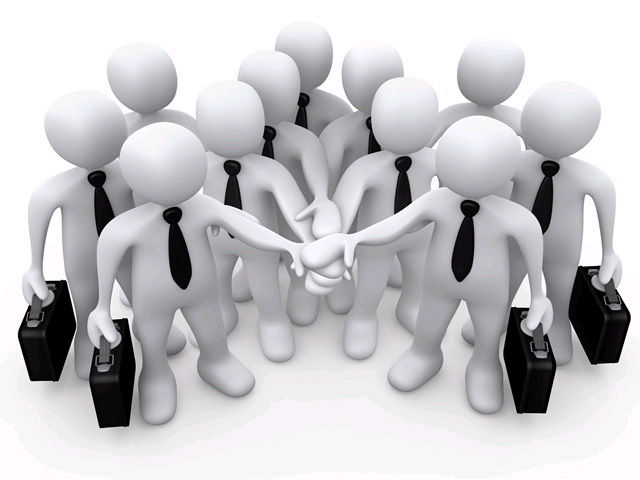 Территориальный отдел надзорной деятельности и профилактической работы (Омского района) УНД и ПР ГУ МЧС России по Омской области с целью повышения уровня знаний в области пожарной безопасности и организации проведения надзорных мероприятий, а также своевременного информирования об актуальных проблемах при проведении проверок органами государственного пожарного надзора, с представителями бизнес-сообществ в 2017 году проведено 4 собрания, в которых участвовало 68 человек. За «круглыми столами» были освещены такие темы как: «Независимая оценка пожарного риска, как форма оценки соответствия органами ГПН в отчетах по расчетам пожарного риска», «Доведение изменений в законодательстве РФ по вопросам осуществления государственного надзора в области гражданской обороны, защиты населения и территории от чрезвычайных ситуаций природного и техногенного характера», «Порядок применения нормативных документов по пожарной безопасности при проведении проверок органами ГПН» и т.д.В 2018 году планируется продолжение профилактической работы по взаимодействию с представителями бизнес-сообществ Омского муниципального района Омской области. ТОНД и ПР Омского района